   ROTEIROSECRETARIA MUNICIPAL DE EDUCAÇÃO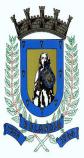 EDUCAÇÃO INFANTIL – ROTEIROATIVIDADES COMPLEMENTARES DE ESTUDO – COVID 19ROTEIRO DE ATIVIDADES COMPLEMENTARES DE ESTUDO – COVID 19 CENTRO MUNICIPAL DE EDUCAÇÃO INFANTIL: CMEI PROFESSOR DELERMO POPPI PROFESSOR: CASSIELE_MESSIANO, KELLY FREITAS   TURMA: INFANTIL - BEBÊS (ZERO A 1 ANO)PERÍODO DE REALIZAÇÃO: 15 a 26 de junho.SECRETARIA MUNICIPAL DE EDUCAÇÃO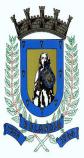 EDUCAÇÃO INFANTIL – ROTEIROATIVIDADES COMPLEMENTARES DE ESTUDO – COVID 19ROTEIRO DE ATIVIDADES COMPLEMENTARES DE ESTUDO – COVID 19ESCOLA/ CMEI MUNICIPAL Professor Delermo Poppi.PROFESSOR: Cassiele Messiano e Kelly Freitas TURMA: INFANTIL  -BEBÊS (ZERO A 1 ANO)PERÍODO DE REALIZAÇÃO: 15 a 26 de junhoSECRETARIA MUNICIPAL DE EDUCAÇÃOEDUCAÇÃO INFANTIL – ROTEIROATIVIDADES COMPLEMENTARES DE ESTUDO – COVID 19ROTEIRO DE ATIVIDADES COMPLEMENTARES DE ESTUDO – COVID 19ESCOLA/ CMEI MUNICIPAL Professor Delermo PoppiPROFESSOR: Cassiele Messiano e Kelly Freitas TURMA: INFANTIL  -BEBÊS (ZERO A 1 ANO)PERÍODO DE REALIZAÇÃO: 15 a 26 de junhoSECRETARIA MUNICIPAL DE EDUCAÇÃOEDUCAÇÃO INFANTIL – ROTEIROATIVIDADES COMPLEMENTARES DE ESTUDO – COVID 19ROTEIRO DE ATIVIDADES COMPLEMENTARES DE ESTUDO – COVID 19ESCOLA/ CMEI MUNICIPAL Professor Delermo Poppi.PROFESSOR: Cassiele Messiano e Kelly Freitas TURMA: INFANTIL  -BEBÊS (ZERO A 1 ANO)PERÍODO DE REALIZAÇÃO: 15 a 26 de junhoSECRETARIA MUNICIPAL DE EDUCAÇÃOEDUCAÇÃO INFANTIL – ROTEIROATIVIDADES COMPLEMENTARES DE ESTUDO – COVID 19ROTEIRO DE ATIVIDADES COMPLEMENTARES DE ESTUDO – COVID 19ESCOLA/ CMEI MUNICIPAL  Professor Delermo Poppi.PROFESSOR: Cassiele Messiano e Kelly Freitas TURMA: INFANTIL  -BEBÊS (ZERO A 1 ANO)PERÍODO DE REALIZAÇÃO: 15 a 26 de junhoSECRETARIA MUNICIPAL DE EDUCAÇÃOEDUCAÇÃO INFANTIL – ROTEIROATIVIDADES COMPLEMENTARES DE ESTUDO – COVID 19ROTEIRO DE ATIVIDADES COMPLEMENTARES DE ESTUDO – COVID 19ESCOLA/ CMEI MUNICIPAL Professor Delermo Poppi.PROFESSOR: Cassiele Messiano e Kelly Freitas TURMA: INFANTIL  -BEBÊS (ZERO A 1 ANO)PERÍODO DE REALIZAÇÃO: 15 a 26 de junhoSECRETARIA MUNICIPAL DE EDUCAÇÃOEDUCAÇÃO INFANTIL – ROTEIROATIVIDADES COMPLEMENTARES DE ESTUDO – COVID 19ROTEIRO DE ATIVIDADES COMPLEMENTARES DE ESTUDO – COVID 19ESCOLA/ CMEI MUNICIPAL Professor Delermo Poppi.PROFESSOR: Cassiele Messiano e Kelly Freitas TURMA: INFANTIL  -BEBÊS (ZERO A 1 ANO)PERÍODO DE REALIZAÇÃO: 15 a 26 de junhoSECRETARIA MUNICIPAL DE EDUCAÇÃOEDUCAÇÃO INFANTIL – ROTEIROATIVIDADES COMPLEMENTARES DE ESTUDO – COVID 19ROTEIRO DE ATIVIDADES COMPLEMENTARES DE ESTUDO – COVID 19ESCOLA/ CMEI MUNICIPAL Professor Delermo PoppiPROFESSOR: Cassiele Messiano e Kelly Freitas TURMA: INFANTIL  -BEBÊS (ZERO A 1 ANO)PERÍODO DE REALIZAÇÃO: 15 a 26 de junhoSECRETARIA MUNICIPAL DE EDUCAÇÃOEDUCAÇÃO INFANTIL – ROTEIROATIVIDADES COMPLEMENTARES DE ESTUDO – COVID 19ROTEIRO DE ATIVIDADES COMPLEMENTARES DE ESTUDO – COVID 19ESCOLA/ CMEI MUNICIPAL Professor Delermo Poppi.PROFESSOR: Cassiele Messiano e Kelly Freitas TURMA: INFANTIL  -BEBÊS (ZERO A 1 ANO)PERÍODO DE REALIZAÇÃO: 15 a 26 de junhoSECRETARIA MUNICIPAL DE EDUCAÇÃOEDUCAÇÃO INFANTIL – ROTEIROATIVIDADES COMPLEMENTARES DE ESTUDO – COVID 19ROTEIRO DE ATIVIDADES COMPLEMENTARES DE ESTUDO – COVID 19ESCOLA/ CMEI MUNICIPAL Professor DelermoPoppiPROFESSORAS: CassieleMessiano / Kelly FreitasTURMA: INFANTIL -BEBÊS (ZERO A 1 ANO)PERÍODO DE REALIZAÇÃO: 15 a 26 de junhoSECRETARIA MUNICIPAL DE EDUCAÇÃOEDUCAÇÃO INFANTIL – ROTEIROATIVIDADES COMPLEMENTARES DE ESTUDO – COVID 19ROTEIRO DE ATIVIDADES COMPLEMENTARES DE ESTUDO – COVID 19ESCOLA/ CMEI MUNICIPAL Professor DelermoPoppiPROFESSORAS: CassieleMessiano / Kelly FreitasTURMA: INFANTIL -BEBÊS (ZERO A 1 ANO)PERÍODO DE REALIZAÇÃO: 15 a 26 de junhoVÍDEO OU ÁUDIODOPROFESSORTODAS AS VEZES QUE O PROFESSOR ENCAMINHAR ATIVIDADES PARA OS FAMILIARES, INICIAR COM SAUDAÇÕES, PARA ACOLHIMENTO DOS PAIS E DAS CRIANÇAS.O QUE VOCÊ VAIESTUDAR:SABERES E CONHECIMENTOS:Família e pessoas do convívio social.   Comunicação oral e corporal.Possibilidades motoras sensoriais e expressivas   Estado de tensão, movimento, relaxamento corporal.Linguagem sonora.Percepção auditiva.Parâmetros do som: altura, intensidade, duração e timbre.Paisagem sonora: sons naturais, humanos, industriais ou tecnológicos;Elementos da linguagem, visual: texturas, cores, superfícies, volumes, linhas, espaços, formas, etc.Linguagem oralIdentificação nominal.Escuta, fala e expressões da língua.Entonação de voz.A comunicação e suas funções sociais.Gestos e movimentos.Percepção dos elementos no espaço.Órgãos do sentido e sensações.Odores, sabores, texturas, temperaturas, cores, etc.Seres vivos: pessoas, animais e plantas.Deslocamento e força.Noções espaciais de orientação, direção, proximidade, lateralidade, exterior e interior, lugar e distância.PARA QUEVAMOSESTUDARESSESCONTEÚDOS?CAMPO DE EXPERIÊNCIA: O EU O OUTRO E NÓS: (EI01EO01). Perceber que suas ações têm efeitos nas outras crianças e nos adultos.Perceber-se e relacionar-se com outros indivíduos.Perceber que pode se comunicar por meio de sorriso, choro, balbucio e gestos.Lançar objetos e manifestar-se ao recebê-los de volta;Oralizar em resposta a estímulos estabelecendo relações.Envolver-se em situações simples de dar e receber brinquedos, alimentos e demais elementos.(EI01EO02). Perceber as possibilidades e os limites de seu corpo nas brincadeiras e interações das quais participa.Participar de brincadeiras que estimulem a relação com o outro.Explorar objetos de diversos materiais: borracha, madeira, metal, papel e outras, demonstrando curiosidades.Participar de experiências que realizem movimento com o seu corpo.Esconder e achar objetos e pessoas.Vivenciar brincadeiras com obstáculos que permitem engatinhar, rolar, pegar, etc.CAMPO DE EXPERIÊNCIA: CORPO, GESTOS E MOVIMENTOS.(EI01CG01). Movimentar as partes do corpo para exprimir corporalmente emoções, necessidades e desejos.Movimentar as mãos com o intuito de alcançar e segurar objetos que chamem a sua atenção.Reconhecer a sua imagem ao visualizar fotos.(EI01CG02). Experimentar as possibilidades corporais nas brincadeiras e interações em ambientes acolhedores e desafiantes.Colocar objetos em um recipiente e tirá-los;Percorrer circuitos simples, organizados com materiais diversos de acordo com suas habilidades motoras. CAMPO DE EXPERIÊNCIA: TRAÇOS, SONS, CORES E FORMAS.(EI01TS01). Explorar sons produzidos com o próprio corpo e com objetos do ambiente.Experienciar sons com o corpo: bater palmas, bater os pés, rir, cochichar, etc.Vivenciar histórias e brincadeiras cantadas e dramatizadas.Explorar o próprio corpo, os sons que emitem e outras possibilidades corporais.Explorar músicas de diferentes melodias, ritmos e estilos.(EI01TS02). Traçar marcas gráficas, em diferentes suportes, usando instrumentos riscantes e tintas.Manusear e explorar diferentes materiais e superfícies desenvolvendo as sensações, com diferentes possibilidades percebendo as texturas.Explorar e reconhecer diferentes movimentos gestuais ao produzir marcas gráficas.CAMPO DE EXPERIÊNCIA: ESCUTA, FALA PENSAMENTO E IMAGINAÇÃO.(EI01EF01). Reconhecer quando é chamado por seu nome e reconhecer os nomes de pessoas com quem convive.Reconhecer seu nome quando é chamado.Participar de brincadeiras e cantigas típicas envolvendo os nomes das crianças da sua convivência.(EI01EF05). Imitar as variações de entonação e gestos realizados pelos adultos, ao ler histórias e ao cantar.Brincar com enredos, objetos ou adereços, tendo como referência histórias conhecidas.Observar e imitar entonações, gestos, movimentos ou expressões ao participar de situações de leitura de história, explorações de livros e ao cantar.(EI01EF06). Comunicar-se com outras pessoas usando movimentos, gestos, balbucios, fala e outras formas de expressão.Responder com gestos e outros movimentos com a intenção de comunicar-se.Expressar-se com gestos comuns de sua cultura, como: dar tchau, brincar de barco imitando o movimento e o som do impacto nas águas, imitar o movimento e som do carro ao acelerar, dentre outras possibilidades.  CAMPO DE EXPERIÊNCIA: ESPAÇO, TEMPOS, QUANTIDADES, RELAÇÕES E TRANSFORMAÇÕES.(EI01ET01). Explorar e descobrir as propriedades de objetos e materiais (odor, cor, sabor, temperatura).Explorar o espaço por meio do corpo e dos sentidos, a fim de perceber odores, cores, sabores, temperaturas e outras possibilidades presentes em seu ambiente.Observar as cores de elementos presentes em seu dia a dia.(EI01ET03). Explorar o ambiente pela ação e observação, manipulando , experimentando e fazendo descobertas.Explorar ambientes naturais para que perceba pequenos animais e insetos.(EI01ET04). Manipular, experimentar, arrumar e explorar o espaço por meio de experiências de deslocamento de si e dos objetos.Deslocar-se de diferentes formas: engatinhando, andando,rolando, arrastando-se.Acompanhar com os olhos os movimentos dos materiais e usar o corpo para explorar o espaço, virando-se para diferentes lados ou rastejando-se.COMO VAMOSESTUDAR OSCONTEÚDOS?SEGUNDATERÇAQUARTAQUINTASEXTAATIVIDADES DEJOGOS EBRINCADEIRASHIST.DE LITERATURA INFANTIL ATIVIDADE IMPRESSAATIVIDADES DEJOGOS EBRINCADEIRASHIST.DE LITERATURA INFANTIL ATIVIDADE IMPRESSAATIVIDADES DEJOGOS EBRINCADEIRASO QUE VOCÊ VAIESTUDAR:SABERES E COMHECIMENTOS:Família e pessoas do convívio social.   Comunicação oral e corporal.Possibilidades motoras sensoriais e expressivasNoções espaciais de orientação, direção, proximidade, lateralidade, exterior e interior, lugar e distância.Brincadeira: Lançando o objeto. SABERES E COMHECIMENTOS:Família e pessoas do convívio social.   Comunicação oral e corporal.Possibilidades motoras sensoriais e expressivasNoções espaciais de orientação, direção, proximidade, lateralidade, exterior e interior, lugar e distância.Brincadeira: Lançando o objeto. PARA QUEVAMOSESTUDARESSESCONTEÚDOS?CAMPO DE EXPERIÊNCIA: O EU O OUTRO E NÓS: (EI01EO01). Perceber que suas ações têm efeitos nas outras crianças e nos adultos.Envolver-se em situações simples de dar e receber brinquedos, alimentos e demais elementos.Perceber-se e relacionar-se com outros indivíduos.Lançar objetos e manifestar-se ao recebê-los de volta;(EI01EO02). Perceber as possibilidades e os limites de seu corpo nas brincadeiras e interações das quais participa.Participar de brincadeiras que estimulem a relação com o outro.Participar de experiências que realizem movimento com o seu corpo.CAMPO DE EXPERIÊNCIA: ESPAÇO, TEMPOS, QUANTIDADES, RELAÇÕES E TRANSFORMAÇÕES.(EI01ET04). Manipular, experimentar, arrumar e explorar o espaço por meio de experiências de deslocamento de si e dos objetos.    Acompanhar com os olhos os movimentos dos materiais e usar o corpo para explorar o espaço, virando-se para diferentes lados ou rastejando-se.CAMPO DE EXPERIÊNCIA: O EU O OUTRO E NÓS: (EI01EO01). Perceber que suas ações têm efeitos nas outras crianças e nos adultos.Envolver-se em situações simples de dar e receber brinquedos, alimentos e demais elementos.Perceber-se e relacionar-se com outros indivíduos.Lançar objetos e manifestar-se ao recebê-los de volta;(EI01EO02). Perceber as possibilidades e os limites de seu corpo nas brincadeiras e interações das quais participa.Participar de brincadeiras que estimulem a relação com o outro.Participar de experiências que realizem movimento com o seu corpo.CAMPO DE EXPERIÊNCIA: ESPAÇO, TEMPOS, QUANTIDADES, RELAÇÕES E TRANSFORMAÇÕES.(EI01ET04). Manipular, experimentar, arrumar e explorar o espaço por meio de experiências de deslocamento de si e dos objetos.    Acompanhar com os olhos os movimentos dos materiais e usar o corpo para explorar o espaço, virando-se para diferentes lados ou rastejando-se.COMO VAMOSESTUDAR OSCONTEÚDOS?Para esta brincadeira iremos precisar de uma bola ou carrinho. Iremos sentar de frente para a criança dando um pouco de distância. Iremos pegar o objeto escolhido (bola ou carrinho) e  lançar para a criança, incentivando a criança a fazer o mesmo.Para esta brincadeira iremos precisar de uma bola ou carrinho. Iremos sentar de frente para a criança dando um pouco de distância. Iremos pegar o objeto escolhido (bola ou carrinho) e  lançar para a criança, incentivando a criança a fazer o mesmo.Como vamos registrar o que aprendemos?Como vamos registrar o que aprendemos?Fotos tiradas durante a brincadeiraO QUE VOCÊ VAIESTUDAR:SABERES E COMHECIMENTOS:Possibilidades motoras sensoriais e expressivas.   Estado de tensão, movimento, relaxamento corporal.Atividade: Resgatando objetos.SABERES E COMHECIMENTOS:Possibilidades motoras sensoriais e expressivas.   Estado de tensão, movimento, relaxamento corporal.Atividade: Resgatando objetos.PARA QUEVAMOSESTUDARESSESCONTEÚDOS?CAMPO DE EXPERIÊNCIA: O EU O OUTRO E NÓS: (EI01EO02). Perceber as possibilidades e os limites de seu corpo nas brincadeiras e interações das quais participa.Explorar objetos de diversos materiais: borracha, madeira, metal, papel e outras, demonstrando curiosidades.CAMPO DE EXPERIÊNCIA: CORPO, GESTOS E MOVIMENTOS.(EI01CG01). Movimentar as partes do corpo para exprimir corporalmente emoções, necessidades e desejos.Movimentar as mãos com o intuito de alcançar e segurar objetos que chamem a sua atenção.CAMPO DE EXPERIÊNCIA: O EU O OUTRO E NÓS: (EI01EO02). Perceber as possibilidades e os limites de seu corpo nas brincadeiras e interações das quais participa.Explorar objetos de diversos materiais: borracha, madeira, metal, papel e outras, demonstrando curiosidades.CAMPO DE EXPERIÊNCIA: CORPO, GESTOS E MOVIMENTOS.(EI01CG01). Movimentar as partes do corpo para exprimir corporalmente emoções, necessidades e desejos.Movimentar as mãos com o intuito de alcançar e segurar objetos que chamem a sua atenção.COMO VAMOSESTUDAR OSCONTEÚDOS?Para esta atividade iremos precisar de alguns objetos, podendo ser os brinquedos das crianças e fita adesiva (durex, fita crepe).Preparação: cole os objetos da criança no chão com fitas.Depois chame a criança e incentive-a  tirar os objetos descolando a fita.Para esta atividade iremos precisar de alguns objetos, podendo ser os brinquedos das crianças e fita adesiva (durex, fita crepe).Preparação: cole os objetos da criança no chão com fitas.Depois chame a criança e incentive-a  tirar os objetos descolando a fita.Como vamos registrar o que aprendemos?Como vamos registrar o que aprendemos?Fotos tiradas durante a atividade.Fotos tiradas durante a atividade.O QUE VOCÊ VAIESTUDAR:SABERES E COMHECIMENTOS:Estado de tensão, movimento, relaxamento corporal.Possibilidades motoras sensoriais e expressivasAtividade: Tirar e colocar- (dentro e fora/ cheia e vazia)SABERES E COMHECIMENTOS:Estado de tensão, movimento, relaxamento corporal.Possibilidades motoras sensoriais e expressivasAtividade: Tirar e colocar- (dentro e fora/ cheia e vazia)PARA QUEVAMOSESTUDARESSESCONTEÚDOS?CAMPO DE EXPERIÊNCIA: CORPO, GESTOS E MOVIMENTOS.(EI01CG02). Experimentar as possibilidades corporais nas brincadeiras e interações em ambientes acolhedores e desafiantes.Colocar objetos em um recipiente e tirá-los;CAMPO DE EXPERIÊNCIA: O EU O OUTRO E NÓS: (EI01EO02). Perceber as possibilidades e os limites de seu corpo nas brincadeiras e interações das quais participa.Participar de experiências que realizem movimento com o seu corpo.CAMPO DE EXPERIÊNCIA: CORPO, GESTOS E MOVIMENTOS.(EI01CG02). Experimentar as possibilidades corporais nas brincadeiras e interações em ambientes acolhedores e desafiantes.Colocar objetos em um recipiente e tirá-los;CAMPO DE EXPERIÊNCIA: O EU O OUTRO E NÓS: (EI01EO02). Perceber as possibilidades e os limites de seu corpo nas brincadeiras e interações das quais participa.Participar de experiências que realizem movimento com o seu corpo.COMO VAMOSESTUDAR OSCONTEÚDOS?  Nesta atividade iremos precisar de uma bacia ou balde. Colocaremos objetos dentro do recipiente, (pode ser brinquedos variados ou bolinhas).Chamaremos a criança e então iremos conversar com ela . Exemplo: “olha dentro da bacia, ela está cheia” bolinhas . “ Vamos retirar as bolinhas?” e comece a retirar deixando que a criança termine. Depois você  deve enfatizar dizendo: “Olha agora a bacia está vazia e as bolinhas estão para fora”. Pode-se fazer várias vezes de acordo com o interesse da criança.  Nesta atividade iremos precisar de uma bacia ou balde. Colocaremos objetos dentro do recipiente, (pode ser brinquedos variados ou bolinhas).Chamaremos a criança e então iremos conversar com ela . Exemplo: “olha dentro da bacia, ela está cheia” bolinhas . “ Vamos retirar as bolinhas?” e comece a retirar deixando que a criança termine. Depois você  deve enfatizar dizendo: “Olha agora a bacia está vazia e as bolinhas estão para fora”. Pode-se fazer várias vezes de acordo com o interesse da criança.Como vamos registrar o que aprendemos?Como vamos registrar o que aprendemos?Fotos tiradas durante a atividade.O QUE VOCÊ VAIESTUDAR:SABERES E COMHECIMENTOS:Possibilidades motoras sensoriais e expressivas.Estado de tensão, movimento, relaxamento corporal.Deslocamento e força.Atividade: CircuitoSABERES E COMHECIMENTOS:Possibilidades motoras sensoriais e expressivas.Estado de tensão, movimento, relaxamento corporal.Deslocamento e força.Atividade: CircuitoPARA QUEVAMOSESTUDARESSESCONTEÚDOS?CAMPO DE EXPERIÊNCIA: O EU O OUTRO E NÓS: (EI01EO02). Perceber as possibilidades e os limites de seu corpo nas brincadeiras e interações das quais participa.Vivenciar brincadeiras com obstáculos que permitem engatinhar, rolar, pegar, etc.CAMPO DE EXPERIÊNCIA: CORPO, GESTOS E MOVIMENTOS.(EI01CG02). Experimentar as possibilidades corporais nas brincadeiras e interações em ambientes acolhedores e desafiantes.Percorrer circuitos simples, organizados com materiais diversos de acordo com suas habilidades motoras.CAMPO DE EXPERIÊNCIA: ESPAÇO, TEMPOS, QUANTIDADES, RELAÇÕES E TRANSFORMAÇÕES.(EI01ET04). Manipular, experimentar, arrumar e explorar o espaço por meio de experiências de deslocamento de si e dos objetos.Deslocar-se de diferentes formas: engatinhando, andando, rolando, arrastando-se.CAMPO DE EXPERIÊNCIA: O EU O OUTRO E NÓS: (EI01EO02). Perceber as possibilidades e os limites de seu corpo nas brincadeiras e interações das quais participa.Vivenciar brincadeiras com obstáculos que permitem engatinhar, rolar, pegar, etc.CAMPO DE EXPERIÊNCIA: CORPO, GESTOS E MOVIMENTOS.(EI01CG02). Experimentar as possibilidades corporais nas brincadeiras e interações em ambientes acolhedores e desafiantes.Percorrer circuitos simples, organizados com materiais diversos de acordo com suas habilidades motoras.CAMPO DE EXPERIÊNCIA: ESPAÇO, TEMPOS, QUANTIDADES, RELAÇÕES E TRANSFORMAÇÕES.(EI01ET04). Manipular, experimentar, arrumar e explorar o espaço por meio de experiências de deslocamento de si e dos objetos.Deslocar-se de diferentes formas: engatinhando, andando, rolando, arrastando-se.COMO VAMOSESTUDAR OSCONTEÚDOS?Colocar 4 cadeiras uma do lado da outra. Depois coloque um lençol ou uma toalha de mesa por cima das cadeiras, de modo que fique um túnel.Coloque a criança na entrada do túnel e vá para o outro lado esperando que a criança  passe por dentro do túnel  engatinhando. Colocar 4 cadeiras uma do lado da outra. Depois coloque um lençol ou uma toalha de mesa por cima das cadeiras, de modo que fique um túnel.Coloque a criança na entrada do túnel e vá para o outro lado esperando que a criança  passe por dentro do túnel  engatinhando. Como vamos registrar o que aprendemos?Como vamos registrar o que aprendemos?Fotos tiradas durante a brincadeira.O QUE VOCÊ VAIESTUDAR:SABERES E COMHECIMENTOS:Comunicação oral e corporal.Linguagem oralIdentificação nominal.Escuta, fala e expressões da língua.Entonação de voz.Atividade: A história do bebê utilizando fotos. SABERES E COMHECIMENTOS:Comunicação oral e corporal.Linguagem oralIdentificação nominal.Escuta, fala e expressões da língua.Entonação de voz.Atividade: A história do bebê utilizando fotos. PARA QUEVAMOSESTUDARESSESCONTEÚDOS?CAMPO DE EXPERIÊNCIA: O EU O OUTRO E NÓS: (EI01EO01). Perceber que suas ações têm efeitos nas outras crianças e nos adultos.Oralizar em resposta a estímulos estabelecendo relações.CAMPO DE EXPERIÊNCIA: CORPO, GESTOS E MOVIMENTOS.(EI01CG01). Movimentar as partes do corpo para exprimir corporalmente emoções, necessidades e desejos.Reconhecer a sua imagem ao visualizar fotos.CAMPO DE EXPERIÊNCIA: ESCUTA, FALA PENSAMENTO E IMAGINAÇÃO.(EI01EF01). Reconhecer quando é chamado por seu nome e reconhecer os nomes de pessoas com quem convive.Reconhecer seu nome quando é chamado.EI01EF05). Imitar as variações de entonação e gestos realizados pelos adultos, ao ler histórias e ao cantar.Observar e imitar entonações, gestos, movimentos ou expressões ao participar de situações de leitura de história, explorações de livros e ao cantar.CAMPO DE EXPERIÊNCIA: O EU O OUTRO E NÓS: (EI01EO01). Perceber que suas ações têm efeitos nas outras crianças e nos adultos.Oralizar em resposta a estímulos estabelecendo relações.CAMPO DE EXPERIÊNCIA: CORPO, GESTOS E MOVIMENTOS.(EI01CG01). Movimentar as partes do corpo para exprimir corporalmente emoções, necessidades e desejos.Reconhecer a sua imagem ao visualizar fotos.CAMPO DE EXPERIÊNCIA: ESCUTA, FALA PENSAMENTO E IMAGINAÇÃO.(EI01EF01). Reconhecer quando é chamado por seu nome e reconhecer os nomes de pessoas com quem convive.Reconhecer seu nome quando é chamado.EI01EF05). Imitar as variações de entonação e gestos realizados pelos adultos, ao ler histórias e ao cantar.Observar e imitar entonações, gestos, movimentos ou expressões ao participar de situações de leitura de história, explorações de livros e ao cantar.COMO VAMOSESTUDAR OSCONTEÚDOS?Com a utilização de fotos da criança iremos contar para ela a história dela, pode-se utilizar fotos da família também. Este será um momento de interação com a criança onde você irá conversar  com ela: Exemplo: *Quem é esta da foto? (mostre foto da criança) *Isto mesmo é a (o) (falar o nome da criança). *Olha quando você estava na barriga da mamãe (mostrar foto).*Conte a ela quem escolheu o nome dela.Converse com a criança contando fatos que achar interessante.Com a utilização de fotos da criança iremos contar para ela a história dela, pode-se utilizar fotos da família também. Este será um momento de interação com a criança onde você irá conversar  com ela: Exemplo: *Quem é esta da foto? (mostre foto da criança) *Isto mesmo é a (o) (falar o nome da criança). *Olha quando você estava na barriga da mamãe (mostrar foto).*Conte a ela quem escolheu o nome dela.Converse com a criança contando fatos que achar interessante.Como vamos registrar o que aprendemos?Como vamos registrar o que aprendemos?Fotos tiradas durante a brincadeira.O QUE VOCÊ VAIESTUDAR:SABERES E COMHECIMENTOS:Possibilidades motoras sensoriais e expressivas;Linguagem sonora.Percepção auditiva.Parâmetros do som: altura, intensidade, duração e timbre.Atividade: Musicalização com a música palminhas, palminhas. SABERES E COMHECIMENTOS:Possibilidades motoras sensoriais e expressivas;Linguagem sonora.Percepção auditiva.Parâmetros do som: altura, intensidade, duração e timbre.Atividade: Musicalização com a música palminhas, palminhas. PARA QUEVAMOSESTUDARESSESCONTEÚDOS?CAMPO DE EXPERIÊNCIA: O EU O OUTRO E NÓS: (EI01EO02). Perceber as possibilidades e os limites de seu corpo nas brincadeiras e interações das quais participa.Esconder e achar objetos e pessoas.CAMPO DE EXPERIÊNCIA: TRAÇOS, SONS, CORES E FORMAS.(EI01TS01). Explorar sons produzidos com o próprio corpo e com objetos do ambiente.Experienciar sons com o corpo: bater palmas, bater os pés, rir, cochichar, etc.Vivenciar histórias e brincadeiras cantadas e dramatizadas.Explorar o próprio corpo, os sons que emitem e outras possibilidades corporais.Explorar músicas de diferentes melodias, ritmos e estilos.CAMPO DE EXPERIÊNCIA: O EU O OUTRO E NÓS: (EI01EO02). Perceber as possibilidades e os limites de seu corpo nas brincadeiras e interações das quais participa.Esconder e achar objetos e pessoas.CAMPO DE EXPERIÊNCIA: TRAÇOS, SONS, CORES E FORMAS.(EI01TS01). Explorar sons produzidos com o próprio corpo e com objetos do ambiente.Experienciar sons com o corpo: bater palmas, bater os pés, rir, cochichar, etc.Vivenciar histórias e brincadeiras cantadas e dramatizadas.Explorar o próprio corpo, os sons que emitem e outras possibilidades corporais.Explorar músicas de diferentes melodias, ritmos e estilos.COMO VAMOSESTUDAR OSCONTEÚDOS?Primeiramente iremos cantar a música para a criança fazendo o gesto. “Musica: palminhas, palminha”- Palminhas,palminhas
nós vamos bater
depois as mãozinhas pra trás esconder
de um lado e do outro
nós vamos bater
depois as mãozinhas pra trás esconderDepois faremos o mesmo com alguns objetos. Primeiramente iremos cantar a música para a criança fazendo o gesto. “Musica: palminhas, palminha”- Palminhas,palminhas
nós vamos bater
depois as mãozinhas pra trás esconder
de um lado e do outro
nós vamos bater
depois as mãozinhas pra trás esconderDepois faremos o mesmo com alguns objetos. Como vamos registrar o que aprendemos?Como vamos registrar o que aprendemos?Fotos tiradas durante a atividade.O QUE VOCÊ VAIESTUDAR:SABERES E COMHECIMENTOS:Elementos da linguagem, visual: texturas, cores, superfícies, volumes, linhas, espaços, formas, etc.Percepção dos elementos no espaço.Órgãos do sentido e sensações.Odores, sabores, texturas, temperaturas, cores, etc.Atividade: Desenho livre com tinta.SABERES E COMHECIMENTOS:Elementos da linguagem, visual: texturas, cores, superfícies, volumes, linhas, espaços, formas, etc.Percepção dos elementos no espaço.Órgãos do sentido e sensações.Odores, sabores, texturas, temperaturas, cores, etc.Atividade: Desenho livre com tinta.PARA QUEVAMOSESTUDARESSESCONTEÚDOS?CAMPO DE EXPERIÊNCIA: TRAÇOS, SONS, CORES E FORMAS.(EI01TS02). Traçar marcas gráficas, em diferentes suportes, usando instrumentos riscantes e tintas.Manusear e explorar diferentes materiais e superfícies desenvolvendo as sensações, com diferentes possibilidades percebendo as texturas.Explorar e reconhecer diferentes movimentos gestuais ao produzir marcas gráficas.  CAMPO DE EXPERIÊNCIA: ESPAÇO, TEMPOS, QUANTIDADES, RELAÇÕES E TRANSFORMAÇÕES.(EI01ET01). Explorar e descobrir as propriedades de objetos e materiais (odor, cor, sabor, temperatura).Explorar o espaço por meio do corpo e dos sentidos, a fim de perceber odores, cores, sabores, temperaturas e outras possibilidades presentes em seu ambiente.Observar as cores de elementos presentes em seu dia a dia.CAMPO DE EXPERIÊNCIA: TRAÇOS, SONS, CORES E FORMAS.(EI01TS02). Traçar marcas gráficas, em diferentes suportes, usando instrumentos riscantes e tintas.Manusear e explorar diferentes materiais e superfícies desenvolvendo as sensações, com diferentes possibilidades percebendo as texturas.Explorar e reconhecer diferentes movimentos gestuais ao produzir marcas gráficas.  CAMPO DE EXPERIÊNCIA: ESPAÇO, TEMPOS, QUANTIDADES, RELAÇÕES E TRANSFORMAÇÕES.(EI01ET01). Explorar e descobrir as propriedades de objetos e materiais (odor, cor, sabor, temperatura).Explorar o espaço por meio do corpo e dos sentidos, a fim de perceber odores, cores, sabores, temperaturas e outras possibilidades presentes em seu ambiente.Observar as cores de elementos presentes em seu dia a dia.COMO VAMOSESTUDAR OSCONTEÚDOS?Colocar para as crianças no chão folha A3, distribuir tinta guache pela folha e deixar que a criança pinte livremente com as mãos sentindo a textura da tinta e percebendo cores variadas.Colocar para as crianças no chão folha A3, distribuir tinta guache pela folha e deixar que a criança pinte livremente com as mãos sentindo a textura da tinta e percebendo cores variadas.Como vamos registrar o que aprendemos?Como vamos registrar o que aprendemos?Fotos tiradas durante a atividade.Fotos tiradas durante a atividade.O QUE VOCÊ VAIESTUDAR:SABERES E COMHECIMENTOS:Possibilidades motoras sensoriais e expressivasAtividade: Encaixe com bolinhas de papel crepom.SABERES E COMHECIMENTOS:Possibilidades motoras sensoriais e expressivasAtividade: Encaixe com bolinhas de papel crepom.PARA QUEVAMOSESTUDARESSESCONTEÚDOS?CAMPO DE EXPERIÊNCIA: O EU O OUTRO E NÓS: (EI01EO02). Perceber as possibilidades e os limites de seu corpo nas brincadeiras e interações das quais participa.Explorar objetos de diversos materiais: borracha, madeira, metal, papel e outras, demonstrando curiosidades.Participar de experiências que realizem movimento com o seu corpo.CAMPO DE EXPERIÊNCIA: O EU O OUTRO E NÓS: (EI01EO02). Perceber as possibilidades e os limites de seu corpo nas brincadeiras e interações das quais participa.Explorar objetos de diversos materiais: borracha, madeira, metal, papel e outras, demonstrando curiosidades.Participar de experiências que realizem movimento com o seu corpo.COMO VAMOSESTUDAR OSCONTEÚDOS?  Para esta atividade vamos precisar de papel crepom, rolos de papel. (papel higiênico ou papel toalha) e durex.Entregar para a criança um pedaço de papel crepom, estimulando a amassar depois fazer uma bolinha, (pode-se entregar vários pedaços de cores variadas).Em seguida colar os rolos de papel em uma parede, solicitar que a criança jogue as bolinhas de papel dentro dos rolos (no mínimo 3 rolos), deixá-lo explorar.Obs: caso não tenha rolo substitua por uma garrafa cortada em cima e em baixo para a  bola passar entre ela.  Para esta atividade vamos precisar de papel crepom, rolos de papel. (papel higiênico ou papel toalha) e durex.Entregar para a criança um pedaço de papel crepom, estimulando a amassar depois fazer uma bolinha, (pode-se entregar vários pedaços de cores variadas).Em seguida colar os rolos de papel em uma parede, solicitar que a criança jogue as bolinhas de papel dentro dos rolos (no mínimo 3 rolos), deixá-lo explorar.Obs: caso não tenha rolo substitua por uma garrafa cortada em cima e em baixo para a  bola passar entre ela.Como vamos registrar o que aprendemos?Como vamos registrar o que aprendemos?Fotos tiradas durante a atividade.O QUE VOCÊ VAIESTUDAR:SABERES E CONHECIMENTOS:Família e pessoas do convívio social.Comunicação oral e corporal.Estado de tensão, movimento, relaxamento corporal.Identificação nominal.A comunicação e suas funções sociais.ATIVIDADE: interação família/bebêPARA QUEVAMOSESTUDARESSESCONTEÚDOS?CAMPO DE EXPERIÊNCIA: O EU O OUTRO E NÓS: (EI01EO01). Perceber que suas ações têm efeitos nas outras crianças e nos adultos.Perceber-se e relacionar-se com outros indivíduos.Perceber que pode se comunicar por meio de sorriso, choro, balbucio e gestos.Oralizar em resposta a estímulos estabelecendo relações.CAMPO DE EXPERIÊNCIA: CORPO, GESTOS E MOVIMENTOS.(EI01CG01). Movimentar as partes do corpo para exprimir corporalmente emoções, necessidades e desejos.Expressar sentimentos e desejos produzindo reações corporais como choro, sorriso, balbucio e inquietações.CAMPO DE EXPERIÊNCIA: ESCUTA, FALA PENSAMENTO E IMAGINAÇÃO.(EI01EF01). Reconhecer quando é chamado por seu nome e reconhecer os nomes de pessoas com quem convive.Reconhecer seu nome quando é chamado.(EI01EF06). Comunicar-se com outras pessoas usando movimentos, gestos, balbucios, fala e outras.Responder com gestos e outros movimentos com a intenção de comunicar-se.COMO VAMOSESTUDAR OSCONTEÚDOS?É muito importante a interação com a família para o desenvolvimento dos bebês. Seja por meio de músicas, histórias, carinho ou brincadeiras, interagir com o pequeno colabora para que ele se desenvolva de forma mais plena e saudável, além de fortalecer o vínculo de afeto entre vocês. Aproveitem os momentos do banho, higiene, alimentação e outros.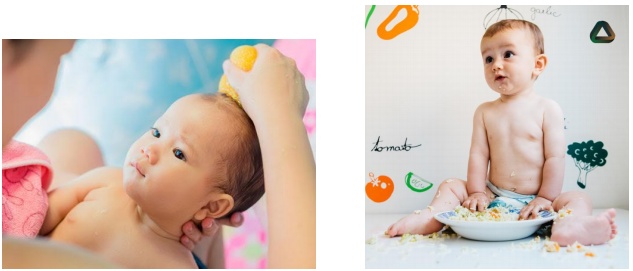 Como vamos registrar esta atividade?Com fotos tiradas durante a atividade.O QUE VOCÊ VAIESTUDAR:SABERES E CONHECIMENTOS:Família e pessoas do convívio social.Comunicação oral e corporal.Estado de tensão, movimento, relaxamento corporal.Imitação como forma de expressão.Linguagem sonora.Parâmetros do som: altura, intensidade, duração e timbre.Percepção auditiva.A comunicação e suas funções sociais.ATIVIDADE: Brincar com a voz/expressõesPARA QUEVAMOSESTUDARESSESCONTEÚDOS?CAMPO DE EXPERIÊNCIA: O EU O OUTRO E NÓS: (EI01EO01). Perceber que suas ações têm efeitos nas outras crianças e nos adultos.Perceber-se e relacionar-se com outros indivíduos.Perceber que pode se comunicar por meio de sorriso, choro, balbucio e gestos.CAMPO DE EXPERIÊNCIA: CORPO, GESTOS E MOVIMENTOS.(EI01CG01). Movimentar as partes do corpo para exprimir corporalmente emoções, necessidades e desejos.Expressar sentimentos e desejos produzindo reações corporais como choro, sorriso, balbucio e inquietações.(EI01CG03). Imitar gestos e movimentos de outras crianças, adultos e animais.Produzir movimentos e gestos com intencionalidade de imitar.CAMPO DE EXPERIÊNCIA: TRAÇOS, SONS, CORES E FORMAS.(EI01TS01). Explorar sons produzidos com o próprio corpo e com objetos do ambiente.Experienciar sons com o corpo: bater palmas, bater os pés, rir, cochichar, etc.Explorar o próprio corpo, os sons que emitem e outras possibilidades corporais.CAMPO DE EXPERIÊNCIA: ESCUTA, FALA PENSAMENTO E IMAGINAÇÃO.(EI01EF06). Comunicar-se com outras pessoas usando movimentos, gestos, balbucios, fala e outras.Responder com gestos e outros movimentos com a intenção de comunicar-se.COMO VAMOSESTUDAR OSCONTEÚDOS?Em alguns momentos brinque com sua voz, fazendo vozes mais grossas e mais finas, falando mais rápido ou mais devagar e imite animais. Bebês adoram observar rostos e expressões. Com certeza, seu pequeno vai adorar ver sua boca, olhos e mãos em movimentos diferentes. Mesmo que ele não demonstre grandes reações, como dar risadas, ficará entretido observando.Como vamos registrar esta atividade?Com fotos tiradas durante a atividade.